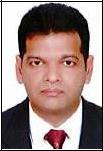 PRAVINEmail: pravin.388150@2freemail.com CREDIT ANALYSTExperienced and Specialized in Credit Management, Sales Support, Service Quality, Collections, Credit Control and Credit Analysis for the last 28 years. In addition to my Graduation from Bombay University, I have successfully completed my Diploma studies in Credit Management with the Chartered Institute of Credit Management, (CICM) UK.Presently studying CMA–USA.Dynamic and result-oriented, pro-active, enthusiastic with strong track record of high performance, accomplishing various task and responsibilities assigned. I am self-motivated, strong team player, providing assistance to management in products, policy, service, financial accountability and analyze credit to meet the business objectives. Strong Passion in finance and business process systems.AREAS OF EXPERTISEIndependent & Excellent communication and negotiation skills.Analytical Ability.Attention to detail and Accuracy.Continuous improvement on Process for Credit and Collection.Good judgment of people Management.Tactful and have the ability to take decision.Timely generating and developing MIS reports.Recommended and implemented AECB in Credit Policies.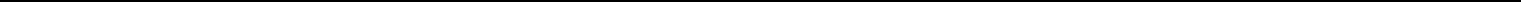 Teamwork. Zeal to drive a team to achieve The Business Vision and Mission set.List for Payment Plan, Police case and Bad debt Was initiated and implemented for every quarter.Responsible to keep AR Days and Provision movement at the minimum.Mastery of the techniques of Credit Management.AWARDSDuring the vast experience, received many accolades and recognition such as“EMPLOYEE OF THE YEAR AWARD”PROFESSIONAL EXPERIENCESeptember 6, 2012 till dateHERTZ - AL FUTTAIM SONS, DUBAI, UAECredit AnalystResponsible for Customer’s documentations as per the Company’s Policy & System Checks.Responsible for financial documents and Customer’s fact sheet.Assessing Risks and Credibility of the Prospective Company with the references provided.Review Credit application forms of Customers and set Credit limits and evaluate Credit risks.Responsible for Credit Management, keeping in view the Company’s Policy and Objectives especially AR Days and Provision Movement at the minimum.Monitoring the Credit limit, Credit granting and updating process improvement.MIS / Reports, Daily, Weekly, Monthly & Annually.Analyze ageing and deactivate debtors in the system on monthly basis.Maintaining list of inactive accounts and propose Payment Plan, Police case and Bad Debts to the finance manager and sales Manager every quarter.Set monthly targets for the Team.Onboarding training to new recruits and assistance given to the team on daily basis to conduct their task, which includes soft skills for customer visits and telephone collections.Collection of Overdue Account Debts.Follow up on outstanding payments and email or fax statement of accounts to the respective clients on regular basis.Monitoring deposits of cash / cheque in the Bank on day-to-day basis.Relevant entries of Cash, Cheque and Bank transfer receipts in Car-pro on day to day basis.Maintenance of sales ledger, providing ageing report weekly/monthly basis to the sales manager.Organizing and conducting Monthly Review meetings with the sales team.Address problem areas regarding discrepancies and focus on problem shooting. Direct interaction with the Client and if need, arrange and execute Personal visits together with the sales manager.Responsible for Crisis Management in due co-ordination with the Management.Maintain a skillful relationship with the Sales team.Develop and implement standard operating process for the company A/R.Co-ordination with Internal & External Customers.May 2009 to September 6, 2012HERTZ - AL FUTTAIM SONS, DUBAI, UAECredit ControllerSet monthly Targets for the Team.Collection of Overdue Account Debts.Follow up on outstanding payments and email or fax statement of accounts to the respective clients on regular basis.Keeping accurate account of Cash and Cheque receivables and monitoring deposits of Cash/Cheque in the Bank on day-to-day basis.Relevant entries of Cash, Cheque and Bank transfer receipts in Car-pro on day to day basis and Bank reconciliation.Providing monthly ledger to the Credit Manager.Providing ageing report weekly/monthly basis to the Business development managers pertaining to their accounts.MIS / Reports, Weekly, Monthly & Annually.Monitoring the credit limit and updating process.Direct interaction with the Client and if need be arrange and execute Personal visits.Responsible for Crisis Management in due co-ordination with the Management.Quality Assurance & Training.Maintain an accurate and up to date customer databaseMaintain a skillful relationship with the Sales team.Co-ordination with Internal & External Customers.December’2004 to May’2009HERTZ - AL FUTTAIM SONS, DUBAI, UAECollection AdministratorCollection of Overdue Account Debts.Ensure dispatch of Sales Invoices with necessary supports within the 5th of every month’Follow up on outstanding payments and email or fax statement of accounts to the respective clients on regular basis.Keeping accurate account of Cash and Cheque receivables and monitoring deposits of Cash/Cheque in the Bank on day-to-day basis.Relevant entries of Cash, Cheque and Bank transfer receipts in Car-pro on day to day basis and Bank reconciliation.Providing ageing report weekly/monthly basis to the Business development managers pertaining to their accounts.MIS / Reports, Weekly, Monthly & Annually.Customer visits.Responsible for Crisis Management in due co-ordination with the Management.Maintain an accurate and up to date customer databaseMaintain a skillful relationship with the Sales team.Co-ordination with Internal & External Customers.April’2000 to Feb’04PLASTICA INDUSTRIES LLCAccounts OfficerEnsure dispatch of Sales Invoices with necessary supports within the 5th of every month’Posting entries of cash, cheques, and bank transfer receipts in the system.Follow up on outstanding payments and email or fax statement of accounts to the respective clients on regular basis.Keeping accurate account of cash and cheque receivables and monitoring deposits of cash / cheque in the Bank on day-to-day basis.Maintained an accurate and up to date customer database.MIS / Reports, Weekly, Monthly & Annually.Maintained a skillful relationship with the sales team.Control/Distribution/Inventory of Printing &Stationary.April’98 to Feb’00FALCON PRINTING ARTSManagerManaged Account Receivables /Payables, Petty Cash, Ledger.Ensure total upkeep of the Office / factory Premises.Supervision and Instructions on Printing, Graphics, Animation.Purchase, Maintenance of Office Equipments/Furniture/Fixtures/Plant / Machinery & Raw materialsMaintaining Diary, appointments & Schedules.Negotiation and finalization of Orders.Coordination with Staff and Production.Control of Dispatch and distribution.Oct’95 to April’98FULFORD INDIA LIMITEDManager AdministrationManaged Petty cash, Bills Payable, Vouchers.Short-listing, Interviews & recruitment of Skilled & Unskilled Labour, Staff.Liaising with Government officials/licenses/various Services.Identify and Hire Security to ensure total safety of the office premises & factory.Maintenance of Office Equipments/furniture/fixtures/plant & machinery.Identify and Hire Housekeeping agency to ensure, total upkeep of the office/factory premisesSupervise travel & tours arrangement such as Reservations, Itinerary, Visas, Ticketing, hotel & Car BookingsSupervision & Distribution of Printing and Stationary to Staff, Branches and outbound locations.EDUCATIONAL QUALIFICATIONSBachelor in Commerce through Bombay University (1989), specializing in Financial Accountancy & Auditing.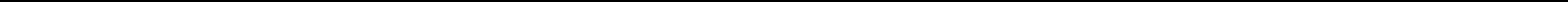 PROFESSIONAL DEVELOPMENT & TRAINING PROGRAMSDiploma in Credit Management with the Chartered Institute of Credit Management, UK (CICM).CICM, UK, Level 3 certificate in Credit Management.Diploma in Travel and Tourism from IITC - Bombay.Diploma in Basic Arabic Language.Diploma in Computer Accountancy.Computer Literate: Word, Excel, Power point, Tally, and Carpro.Proficiency in MS Office Suite Specialized in Excel.PERSONAL DETAILSMarriedRoman CatholicValid U.A.E. Driving LicenseMEMBERSHIPPresently I am an active member of the “Chartered Institute of Credit Management”, UK.Member of IMA – USA.Life time member of The Catholic Gymkhana Ltd, Mumbai.INTERESTSMUSIC: Listening and playing Keyboards.TRAVELLING:PRAVINPRIOR PROFESSIONAL EXPERIENCEPRIOR PROFESSIONAL EXPERIENCECOMPANYLAST DESIGNATIONREPORTING LINEDURATIONShaw Wallace & Co.Asst. Admin ManagerAdministration ManagerJuly'94 - Oct'95CMS Computers LimitedSr. Admin OfficerAdministration ManagerApril'92 - June'94Essar Projects LimitedAdministration OfficerAdministration ManagerApril'91 - April'92Kotak & CompanyAsst. Admin OfficerAdministration ManagerFeb'90 - April'91